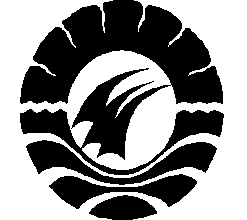 MENINGKATKAN KECERDASAN LOGIC-SMART MELALUIALAT PERMAINAN  EDUKATIF BUILDING BLOCKDI TAMAN KANAK-KANAK KARTIKA XX-53MAKASSARS K R I P S IDiajukan Untuk Memenuhi Sebagian Persyaratan GunaMemperoleh Gelar Sarjana Pendidikan (S.Pd) Pada Program Studi Pendidikan GuruPendidikan Anak Usia Dini Strata Satu Fakultas Ilmu PendidikanUniversitas Negeri MakassarRAMLAH074904283PROGRAM STUDI PENDIDIKAN GURU PENDIDIKAN ANAK USIA DINIFAKULTAS ILMU PENDIDIKANUNIVERSITAS NEGERI MAKASSAR2013i SKRIPSIMENINGKATKAN KECERDASAN LOGIC-SMART MELALUIALAT PERMAINAN  EDUKATIF BUILDING BLOCKDI TAMAN KANAK-KANAK KARTIKA XX-53MAKASSARRAMLAHPROGRAM STUDI PENDIDIKAN GURU PENDIDIKAN ANAK USIA DINIFAKULTAS ILMU PENDIDIKANUNIVERSITAS NEGERI MAKASSAR2013